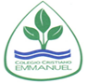 Ruta de trabajoSemana del 13 al 16 de octubre.El objetivo de aprendizaje de esta clase es: Medir longitudes con unidades estandarizadas (m, cm).ActividadesObserva atentamente el video de la clase.Desarrolla las página 266  y 267 del texto de estudio.Desarrolla las páginas 139 y 140 del cuadernillo de ejercicios.Envía fotografía de la página 140 del cuadernillo de ejercicios como evidencia de tu trabajo en casa.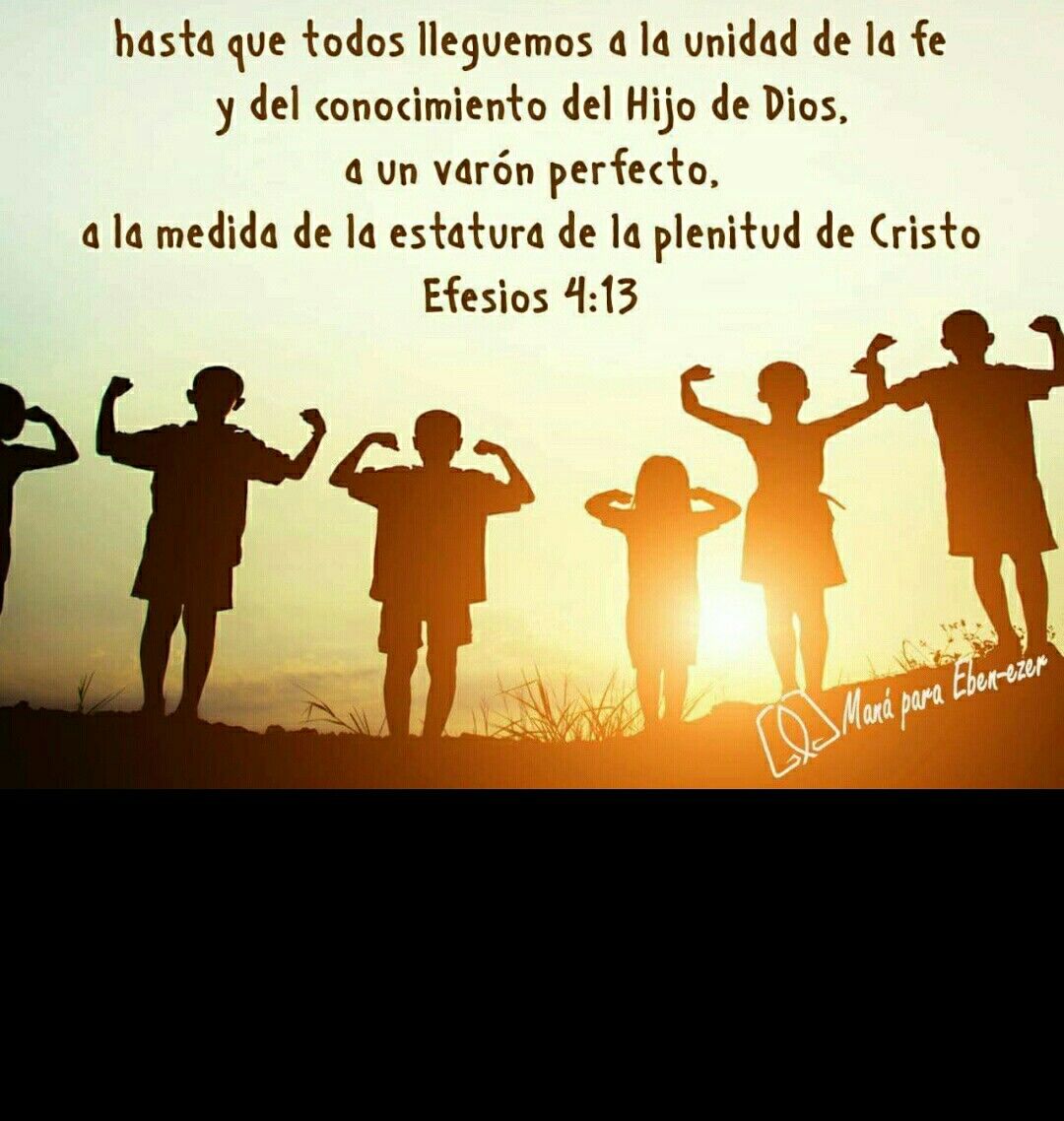 Bendiciones!